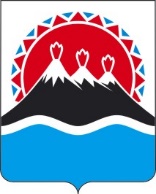 П О С Т А Н О В Л Е Н И ЕПРАВИТЕЛЬСТВА  КАМЧАТСКОГО КРАЯ                   г. Петропавловск-КамчатскийВ целях совершенствовании системы государственного регулирования цен и тарифов на территории Камчатского краяПРАВИТЕЛЬСТВО ПОСТАНОВЛЯЕТ:1. Образовать Межведомственную ценовую комиссию Камчатского края.2. Утвердить Положение о Межведомственной ценовой комиссии Камчатского края согласно приложению к настоящему постановлению3. Настоящее постановление вступает в силу со дня его официального опубликования.[Дата регистрации]№[Номер документа]О Межведомственной ценовой комиссии Камчатского краяПредседатель Правительства - Первый вице-губернатор Камчатского края[горизонтальный штамп подписи 1]А.О. Кузнецов